UMAC – CreweRoom NG7Electra HouseElectra Way
Crewe Business Park
Crewe
Cheshire
CW1 6GL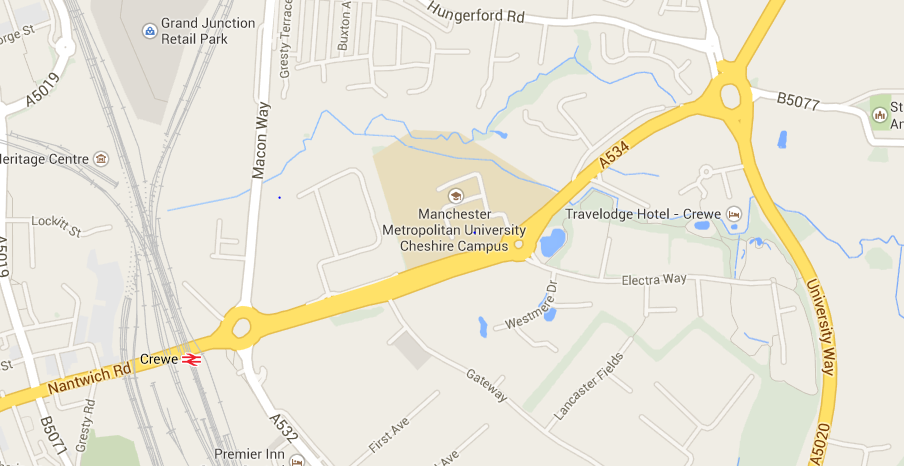 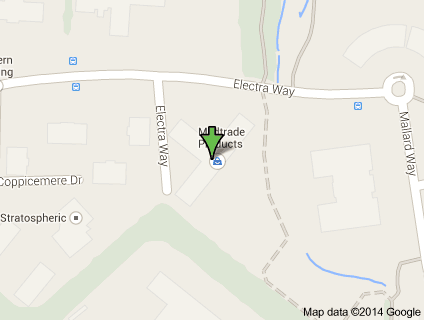 Free Parking is available, please ring the buzzer at the entrance barrier and inform reception you have an appointment with UMAC - CreweThere are plenty of disabled parking bays next to the reception entrance.